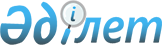 О внесении изменений в решение Уральского городского маслихата от 30 декабря 2021 года №11-5 "О бюджете поселка Круглоозерный на 2022-2024 годы"Решение Уральского городского маслихата Западно-Казахстанской области от 2 августа 2022 года № 17-5
      Уральский городской маслихат РЕШИЛ:
      1. Внести в решение Уральского городского маслихата "О бюджете поселка Круглоозерный на 2022-2024 годы" от 30 декабря 2021 года №11-5 следующие изменения:
      пункт 1 изложить в новой редакции:
      "1. Утвердить бюджет поселка Круглоозерный города Уральск на 2022-2024 годы согласно приложениям 1, 2 и 3 соответственно, в том числе на 2022 год в следующих объемах:
      1) доходы – 216 239 тысяч тенге:
      налоговые поступления – 16 251 тысяча тенге;
      неналоговые поступления – 670 тысяч тенге;
      поступления от продажи основного капитала – 0 тенге;
      поступления трансфертов – 199 318 тысяч тенге;
      2) затраты – 223 319 тысяч тенге;
      3) чистое бюджетное кредитование – 0 тенге:
      бюджетные кредиты – 0 тенге;
      погашение бюджетных кредитов – 0 тенге;
      4) сальдо по операциям с финансовыми активами – 0 тенге:
      приобретение финансовых активов – 0 тенге;
      поступления от продажи финансовых активов государства – 0 тенге;
      5) дефицит (профицит) бюджета – - 7 080 тысяч тенге;
      6) финансирование дефицита (использование профицита) бюджета – 7 080 тысяч тенге:
      поступления займов – 0 тенге;
      погашение займов – 0 тенге;
      используемые остатки бюджетных средств – 7 080 тысяч тенге.";
      приложение 1 к указанному решению изложить в новой редакции согласно приложению к настоящему решению.
      2. Настоящее решение вводится в действие с 1 января 2022 года. Бюджет поселка Круглоозерный на 2022 год
      тысяч тенге
					© 2012. РГП на ПХВ «Институт законодательства и правовой информации Республики Казахстан» Министерства юстиции Республики Казахстан
				
      Секретарь Уральского городского маслихата 

Е.Калиев
Приложение 
к решению Уральского 
городского маслихата 
от 2 августа 2022 года № 17-5Приложение 1 
к решению Уральского 
городского маслихата 
от 30 декабря 2021 года № 11-5
Категория
Категория
Категория
Категория
Категория
Категория
Сумма
Класс
Класс
Класс
Класс
Класс
Сумма
Подкласс
Подкласс
Подкласс
Подкласс
Сумма
Специфика
Специфика
Специфика
Сумма
Наименование
Сумма
1) Доходы
216 239
1
Налоговые поступления
16 251
01
Подоходный налог
1 000
2
Индивидуальный подоходный налог
1 000
04
Hалоги на собственность
15 251
1
Hалоги на имущество
2 110
3
Земельный налог
1 000
4
Hалог на транспортные средства
12 141
2
Неналоговые поступления
670
01
Доходы от государственной собственности
670
5
Доходы от аренды имущества, находящегося в государственной собственности
670
3
Поступления от продажи основного капитала
0
01
Продажа государственного имущества, закрепленного за государственными учреждениями
0
1
Продажа государственного имущества, закрепленного за государственными учреждениями
0
4
Поступления трансфертов
199 318
02
Трансферты из вышестоящих органов государственного управления
199 318
3
Трансферты из районного (города областного значения) бюджета
199 318
Функциональная группа
Функциональная группа
Функциональная группа
Функциональная группа
Функциональная группа
Функциональная группа
Сумма
Функциональная подгруппа
Функциональная подгруппа
Функциональная подгруппа
Функциональная подгруппа
Функциональная подгруппа
Сумма
Администратор бюджетных программ
Администратор бюджетных программ
Администратор бюджетных программ
Администратор бюджетных программ
Сумма
Программа
Программа
Программа
Сумма
Подпрограмма
Подпрограмма
Наименование
2) Затраты
223 319
01
Государственные услуги общего характера
59 802
1
Представительные, исполнительные и другие органы, выполняющие общие функции государственного управления
59 802
124
Аппарат акима города районного значения, села, поселка, сельского округа
59 802
001
Услуги по обеспечению деятельности акима города районного значения, села, поселка, сельского округа
59 802
07
Жилищно-коммунальное хозяйство
138 447
3
Благоустройство населенных пунктов
138 447
124
Аппарат акима города районного значения, села, поселка, сельского округа
138 447
008
Освещение улиц в населенных пунктах
47 286
009
Обеспечение санитарии населенных пунктов
62 500
011
Благоустройство и озеленение населенных пунктов
28 661
12
Транспорт и коммуникации
25 066
1
Автомобильный транспорт
25 066
124
Аппарат акима города районного значения, села, поселка, сельского округа
25 066
012
Строительство и реконструкция автомобильных дорог в городах районного значения, селах, поселках, сельских округах
266
013
Обеспечение функционирования автомобильных дорог в городах районного значения, селах, поселках, сельских округах
19 800
045
Капитальный и средний ремонт автомобильных дорог в городах районного значения, селах, поселках, сельских округах
5 000
15
Трансферты
4
1
Трансферты
4
124
Аппарат акима города районного значения, села, поселка, сельского округа
4
048
Возврат неиспользованных (недоиспользованных) целевых трансфертов
4
3) Чистое бюджетное кредитование
0
Бюджетные кредиты
0
Категория
Категория
Категория
Категория
Категория
Категория
Сумма
Класс
Класс
Класс
Класс
Класс
Сумма
Подкласс
Подкласс
Подкласс
Подкласс
Сумма
Специфика
Специфика
Специфика
Сумма
Наименование
5
Погашение бюджетных кредитов
0
01
Погашение бюджетных кредитов
0
1
Погашение бюджетных кредитов, выданных из государственного бюджета
0
4) Сальдо по операциям с финансовыми активами
0
Функциональная группа
Функциональная группа
Функциональная группа
Функциональная группа
Функциональная группа
Функциональная группа
Сумма
Функциональная подгруппа
Функциональная подгруппа
Функциональная подгруппа
Функциональная подгруппа
Функциональная подгруппа
Сумма
Администратор бюджетных программ
Администратор бюджетных программ
Администратор бюджетных программ
Администратор бюджетных программ
Сумма
Программа
Программа
Программа
Сумма
Подпрограмма
Подпрограмма
Наименование
Приобретение финансовых активов
0
13
Прочие
0
9
Прочие
0
Категория
Категория
Категория
Категория
Категория
Категория
Сумма
Класс
Класс
Класс
Класс
Класс
Сумма
Подкласс
Подкласс
Подкласс
Подкласс
Сумма
Специфика
Специфика
Специфика
Сумма
Наименование
6
Поступления от продажи финансовых активов государства
0
01
Поступления от продажи финансовых активов государства
0
1
Поступления от продажи финансовых активов внутри страны
0
5) Дефицит (профицит) бюджета
- 7 080
6) Финансирование дефицита (использование профицита) бюджета
7 080
7
Поступления займов
0
01
Внутренние государственные займы
0
2
Договоры займа
0
Функциональная группа
Функциональная группа
Функциональная группа
Функциональная группа
Функциональная группа
Функциональная группа
Сумма
Функциональная подгруппа
Функциональная подгруппа
Функциональная подгруппа
Функциональная подгруппа
Функциональная подгруппа
Сумма
Администратор бюджетных программ
Администратор бюджетных программ
Администратор бюджетных программ
Администратор бюджетных программ
Сумма
Бюджетная программа
Бюджетная программа
Бюджетная программа
Сумма
Подпрограмма
Подпрограмма
Наименование
16
Погашение займов
0
01
Погашение займов 
0
Категория
Категория
Категория
Категория
Категория
Категория
Сумма
Класс
Класс
Класс
Класс
Класс
Сумма
Подкласс
Подкласс
Подкласс
Подкласс
Сумма
Специфика
Специфика
Специфика
Сумма
Наименование
8
Используемые остатки бюджетных средств
7 080
01
Остатки бюджетных средств
7 080
1
Свободные остатки бюджетных средств
7 080
01
Свободные остатки бюджетных средств
7 080